Toplantı Adı (Dış Paydaş)  Mezun ToplantısıToplantı Tarihi06.08.2021Toplantı Katılımcıları1983 yılı mezunlarıToplantı Fotoğrafları ve Gündem:Gündem : Fakültemizin kuruluşundan bu güne geldiği nokta ve güncel durum değerlendirmesi. Kanıtlar: https://egitim.comu.edu.tr/arsiv/haberler/1983-yili-mezunlari-dekanimiz-profdr-salih-zeki-ge-r1678.html 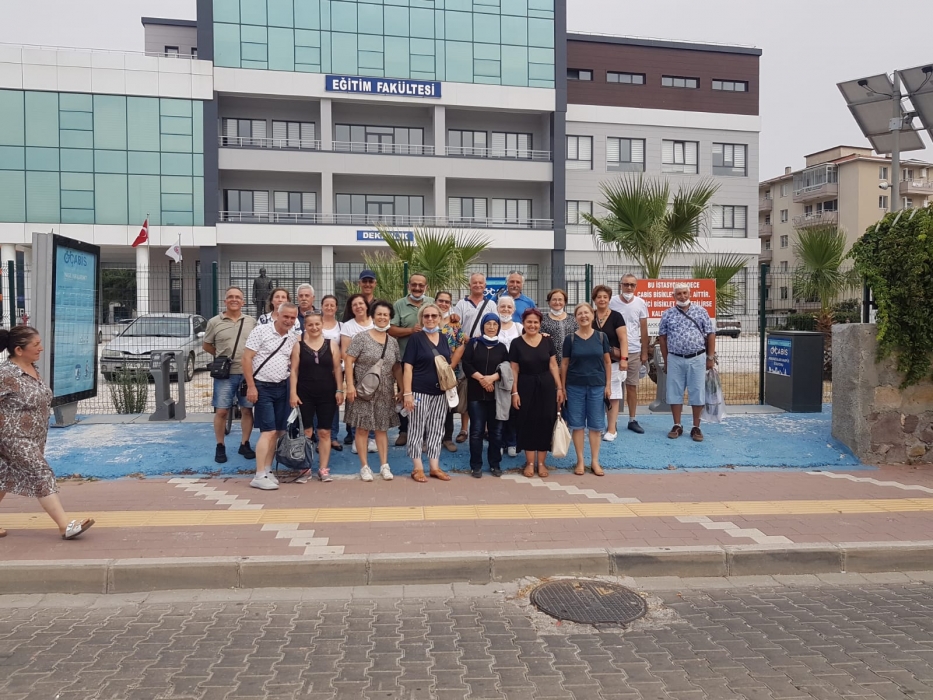 Toplantı Fotoğrafları ve Gündem:Gündem : Fakültemizin kuruluşundan bu güne geldiği nokta ve güncel durum değerlendirmesi. Kanıtlar: https://egitim.comu.edu.tr/arsiv/haberler/1983-yili-mezunlari-dekanimiz-profdr-salih-zeki-ge-r1678.html 